2. Marketing strategy in turbulent times Own strategic decisions, decisions of competitors & macro-environment influence Mstrategy We look at Macro-environment, the economy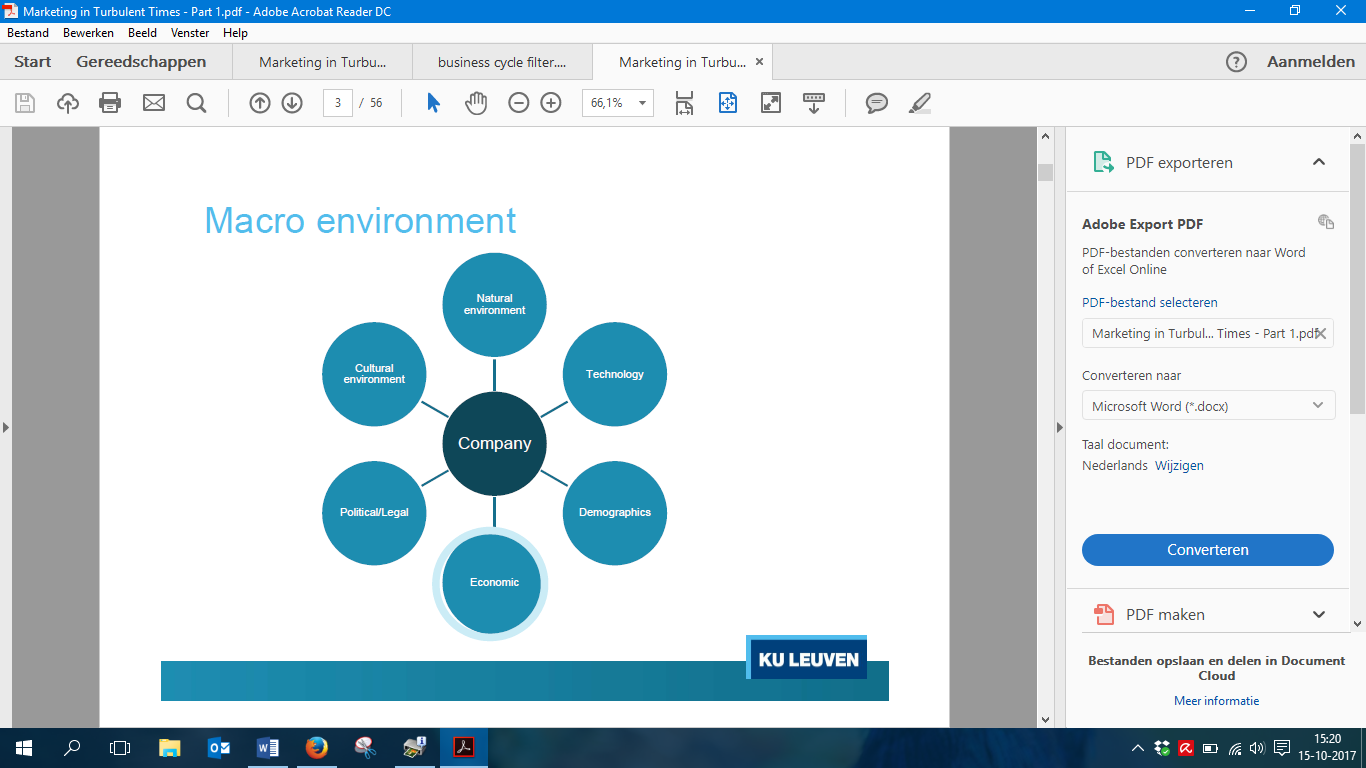 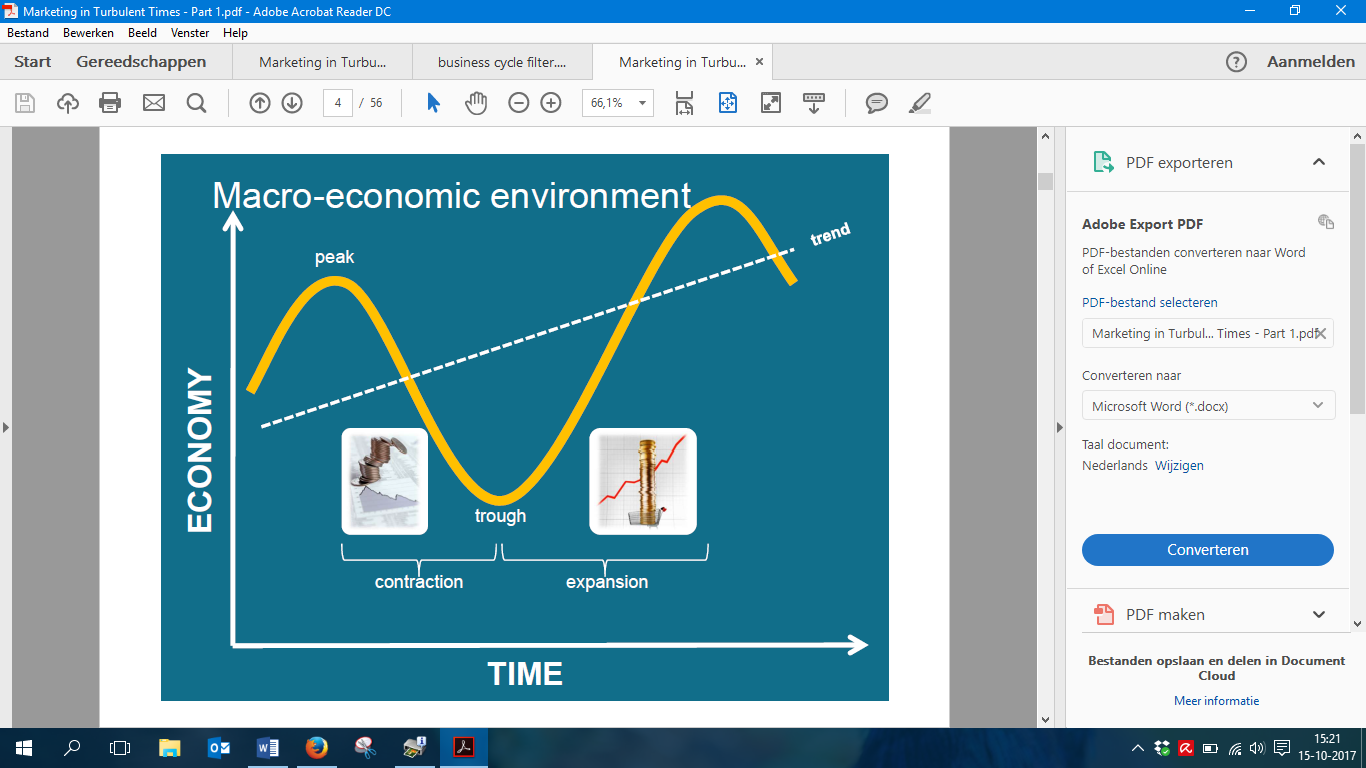 1. IMPACT OF BUSINESS-CYCLE FLUCTUATIONS ON CONSUMERSBusiness cycle & consumer durables= Durables most affected by economic downturnLong lifetime, easily to postpone purchaseConsidered investment decision (quite expensive & slinking budgets)Companies reactions (often P    ), reinforces cyclical sensitivityDurables behave PRO-CYCLICAL! Separate cyclical from LT growth component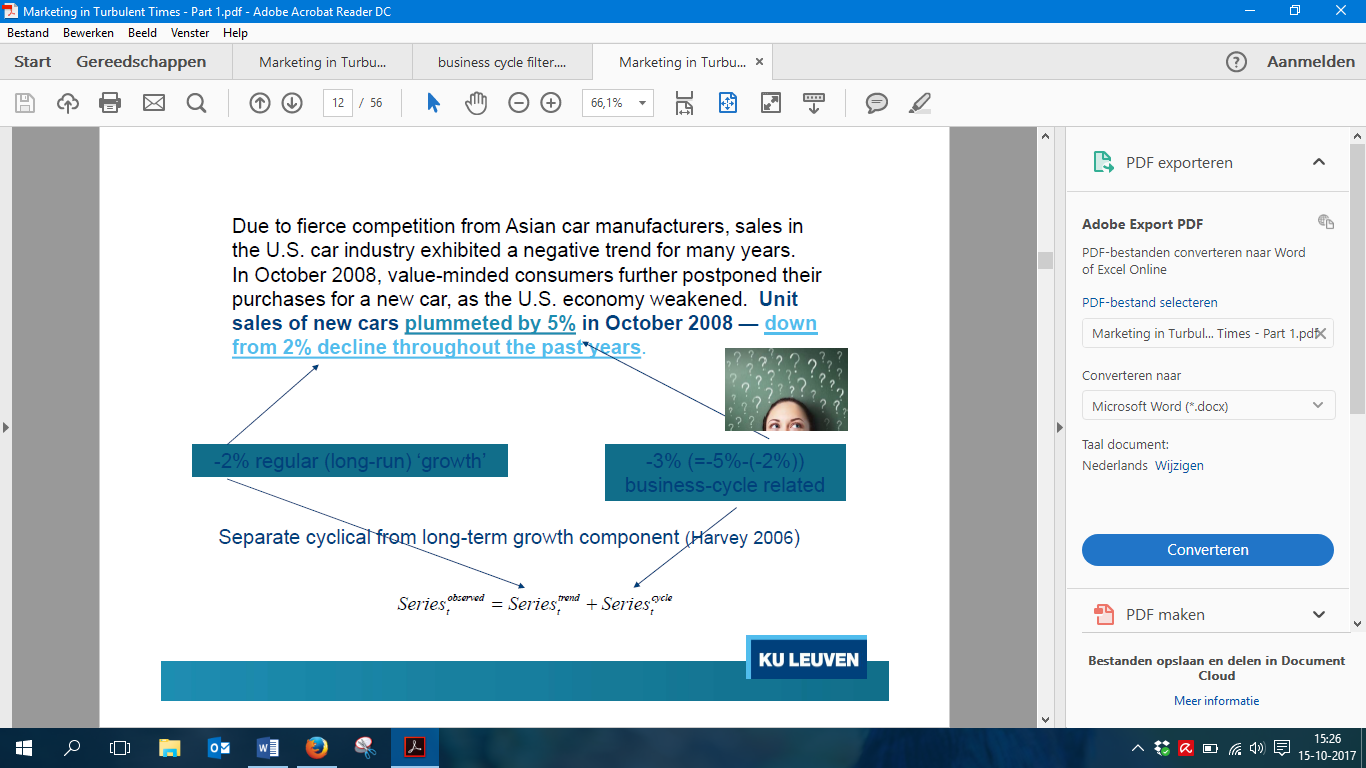 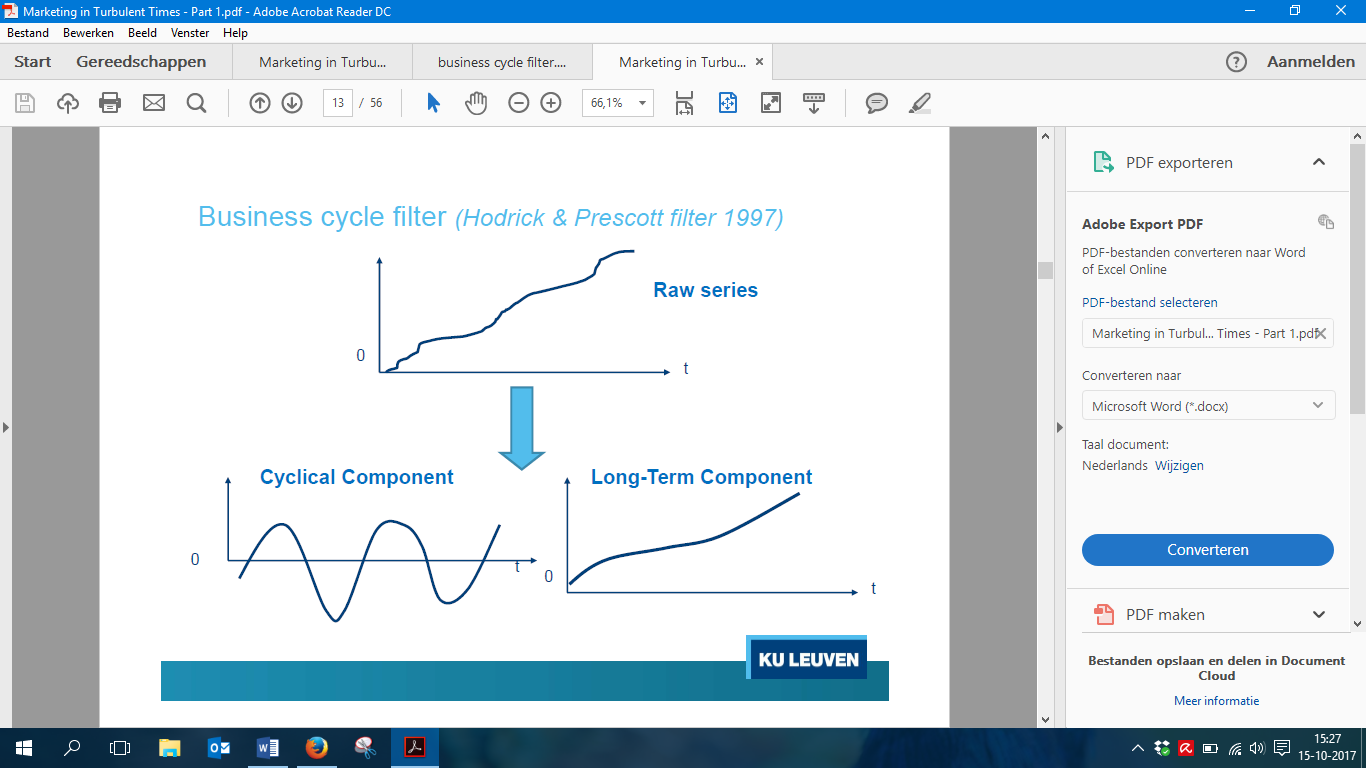 Method: measuring the sensitivity of series to the business cycleCyclical comovement elasticity= how variation in a series (Y) can relate to up- & downturns in overall economic activity (GDP)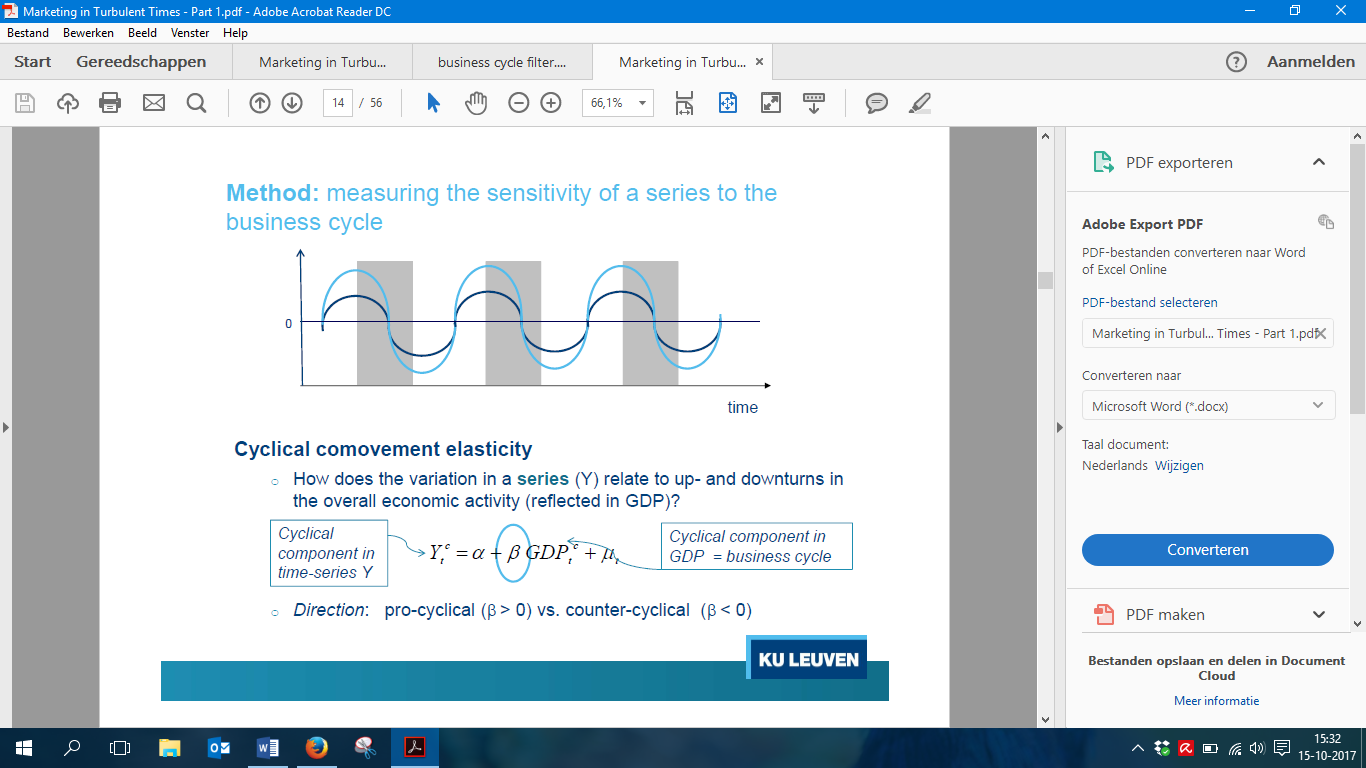 ConclusionsDurables more sensitive than general economy (GDP) (ß = 2,013)Some industries more sensitive than othersTime saving convenience goods less sensitive (you want/need them) than leisure durables (playstation)Replacement purchases less sensitive (laundry machine), you need themBusiness cycle & grocery purchases= consumers adjust grocery shopping behaviour in line with economy=       private labels &      brandsPrivate labelsProduced/ commissioned by grocery retailer chainOwned by grocery retailer chainUnder control of … (decisions about adds, placement,…)Exclusively distributed by specific …Behave COUNTERCYCLICAL (i.t.t. durables)More & more successfulLow price (20-60% less)Improved quality over yearsMore & more retailers in more & more categoriesWhen contraction of economy, sales rise, afterwards, not everyone converts back 
(they’ve tried it, liked it & got used to it)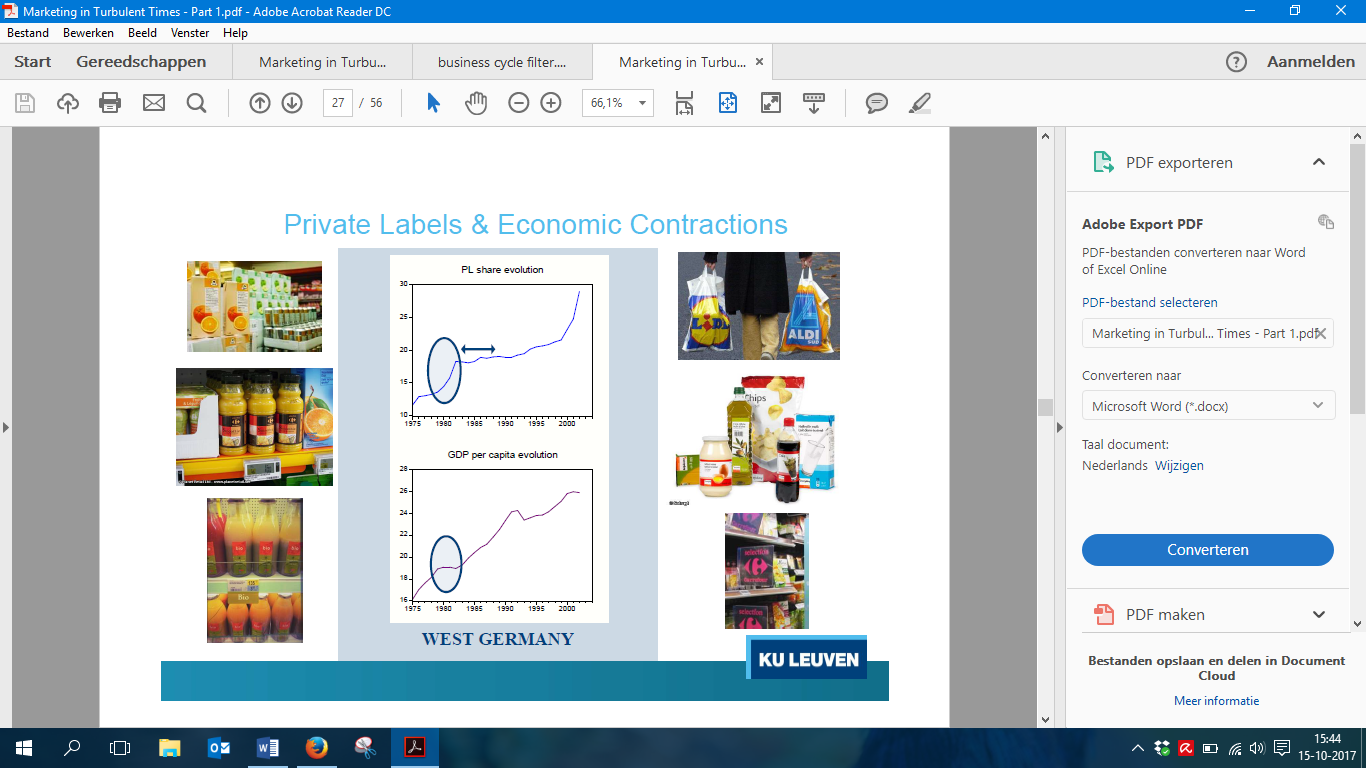 Consumers during contractionsReduced inertia (willingness to switch      ) Increased tendency to acquire P infoIncreased P sensitivityConsumers economize expenditures through P instead of Q for non-durables Incentive to switch to lower-priced PRIVATE LABELS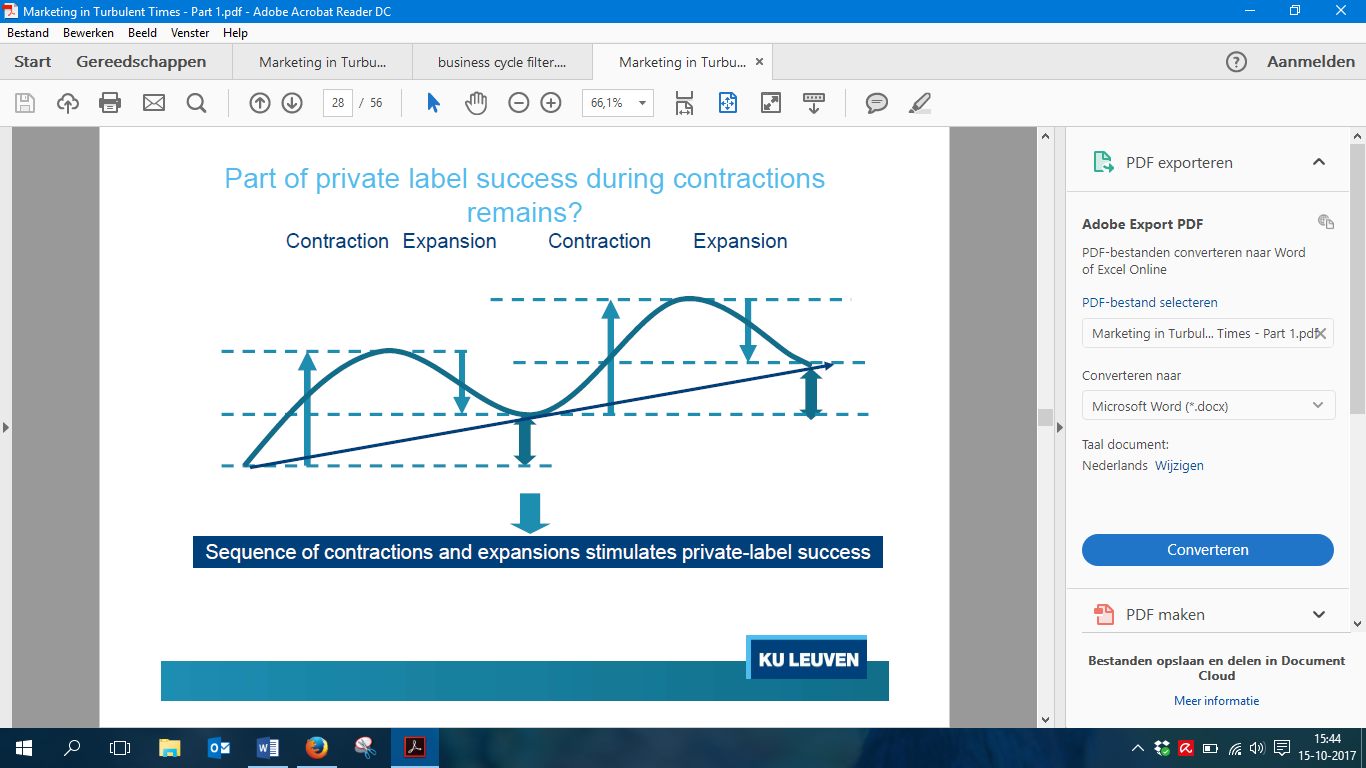 Increase in contraction > drop afterwards (during expansion) PL success2. IMPACT OF HARD & PROSPEROUS ECONOMIC TIMES ON INDIVIDUALS’ MINDSApproach motivation= facilitates processing of positive stimuli, but not negative stimulicarrot: rewardexpansion: lots of opportunity to reward yourselfAvoidance motivation= facilitates processing of negative stimuli, but not positive stimuli
= prevent negative, but no change in look at positivestick: punishment & preventionContraction: avoid negative useMotivational selectivity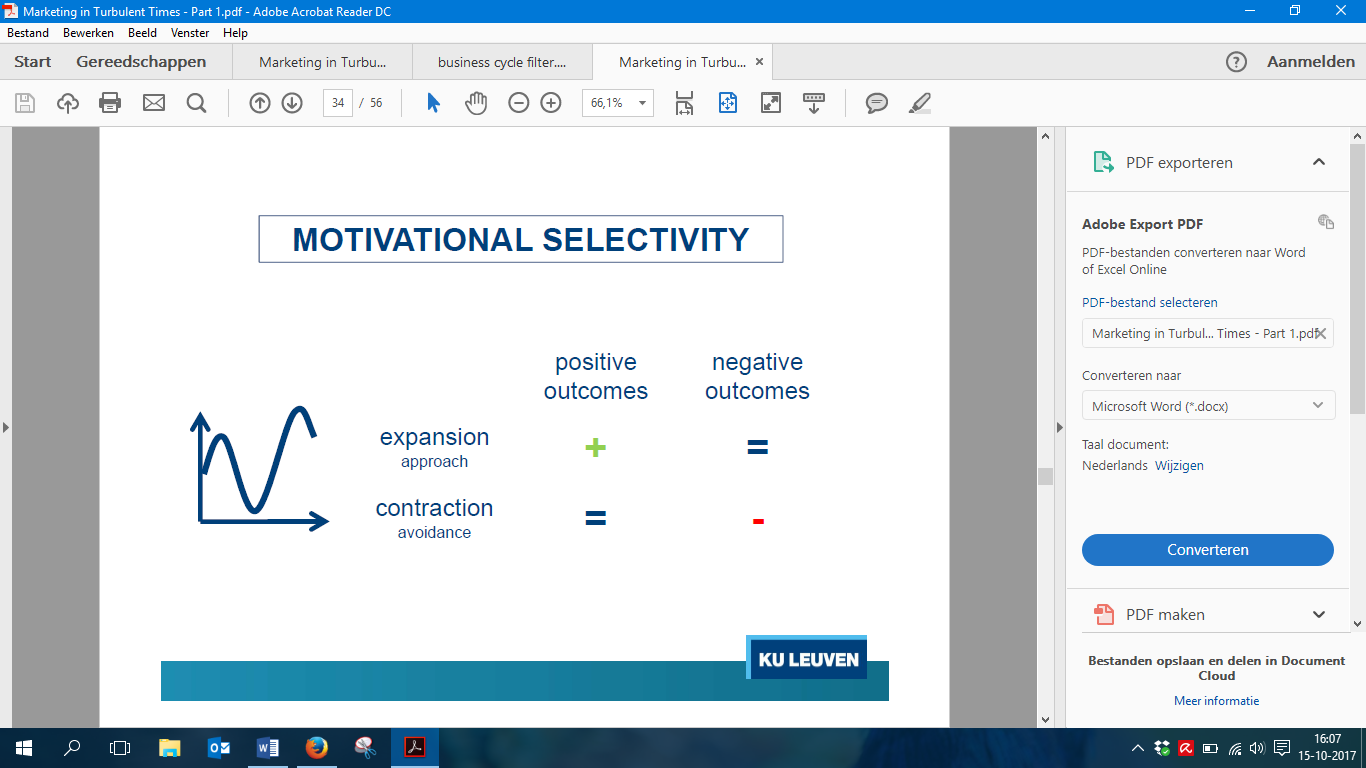 Study 1: economic sentiment & motivational approachDivide people in 3 groups, with ≠ radio news (expansion, contraction, control)Dependent variables: 7-point scale & indicateEconomic sentiment (I feel rich/poor)Motivational orientation Approach (curious, eager, interested)Avoidance (fearful, afraid, scared)ConclusionExpansion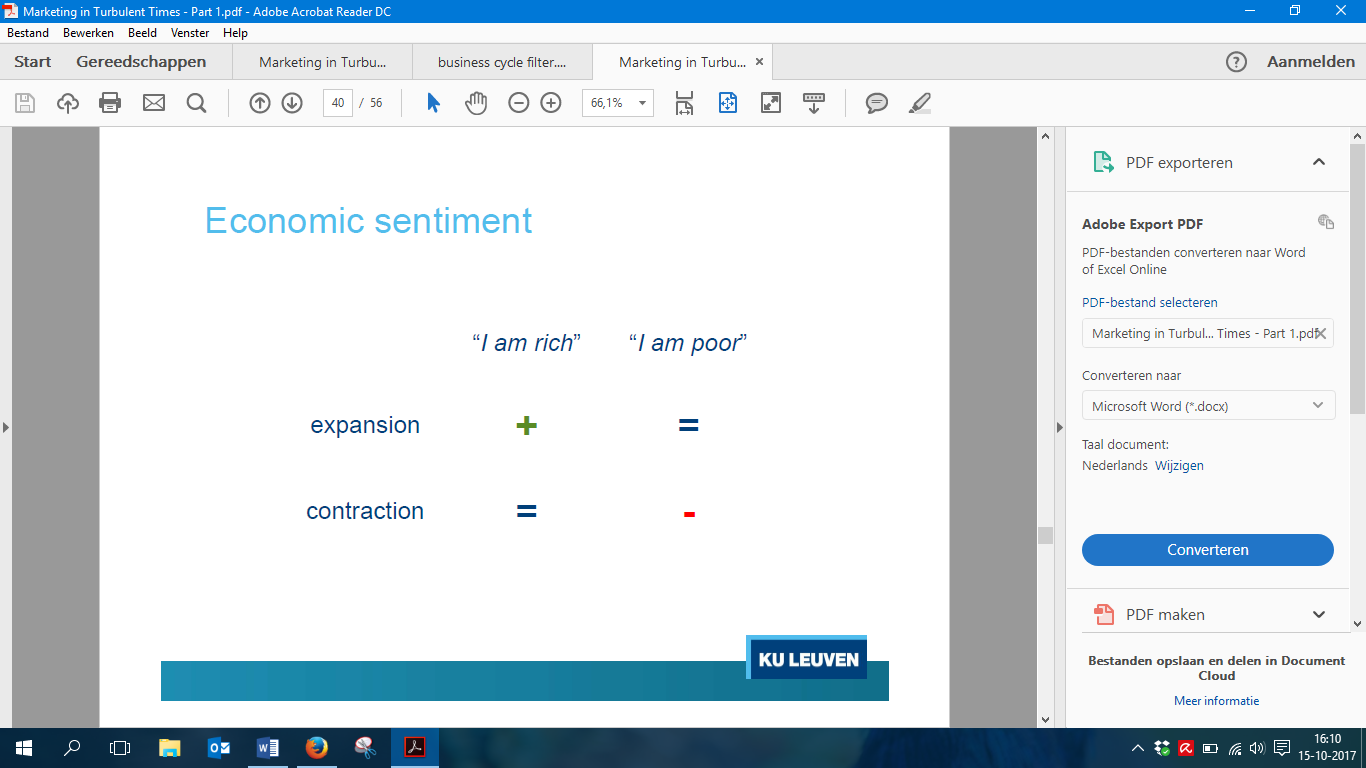 Affects feelings of “being rich”Doesn’t affect feelings of “being poor”ContractionAffects feelings of “being poor”Doesn’t affect “being rich”
Study 2: risk seeking vs aversion (financial decision making)Divide in 3 groupsChoice (after listening to news)Gains: smaller, sure amount of money vs. larger, risky monetary outcome (to get)Losses: sure monetary outcome vs. larger risky monetary outcome (to pay)ConclusionExpansionRisk seeking for positive outcomes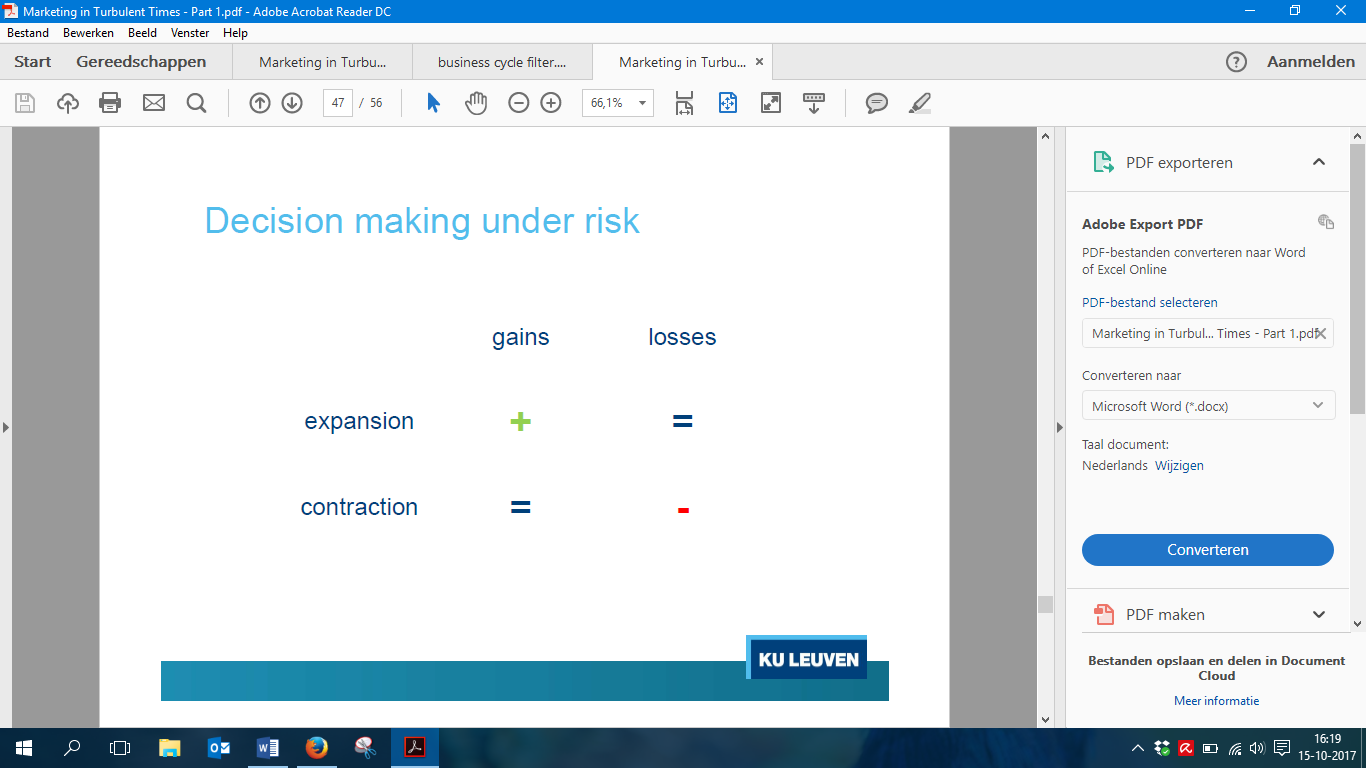 No effect for negative outcomesContractionRisk aversion for negative outcomesNo effect for positive outcomesStudy 3: purchase decisions over timeexternal validity= does motivational selectivity really exist?
Two time series (yearly estimates of Q purchased)GamblingPrimarily motivated by “achieving positive outcomes”InsurancesPrimarily motivated by “avoiding negative outcomes”ConsumptionExpansionHigher gambling (associated), equal insurance (not associated)ContractionHigher insurances, equal gambling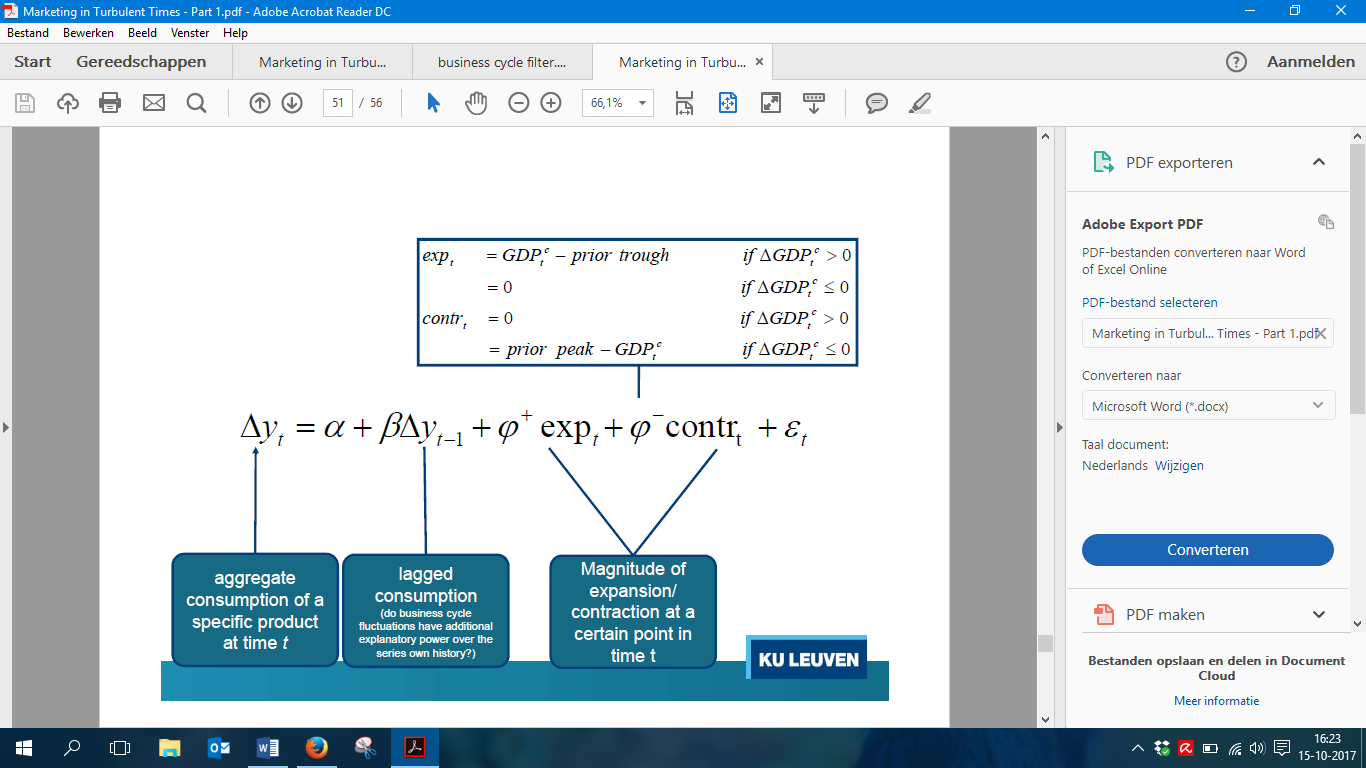 Strategy: marketing communications for banksIn expansion
= message how much you can gain at that bank (search + )In contraction= message how trustworthy/secure your bank is (avoid - )3. IMPACT OF BUSINESS-CYCLE FLUCTUATIONS ON MANAGERIAL BEHAVIORCommon practice during contractions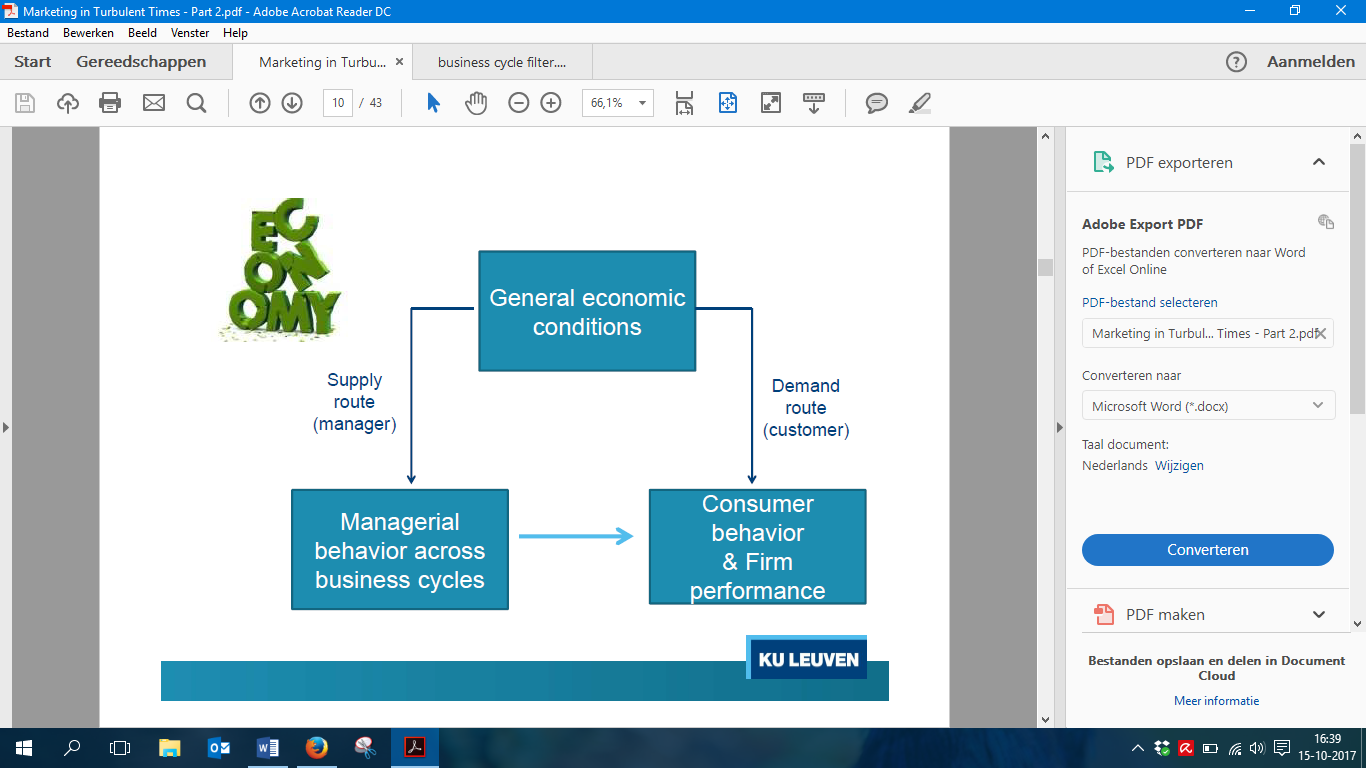 = reduce marketing support! M considered a cost rather than an IST focus of CMO’sNOT GOOD! You need M to improve sales
Are national-brand manufacturers to blame for success of private labels (due to contractions)?? They reduce marketing for major innovations, advertising & promotional pressures Improves position of PLs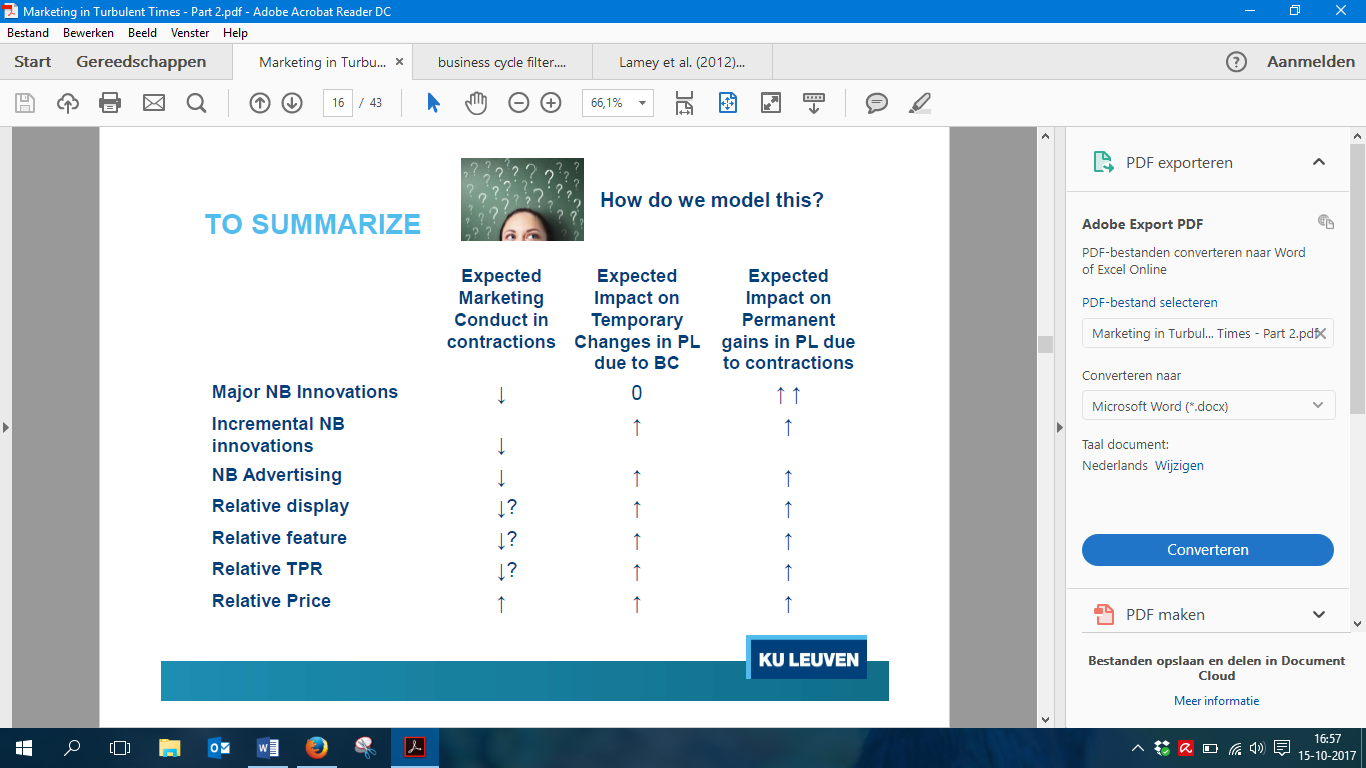 Step 1: cyclical marketing conduct= for each marketing instrument: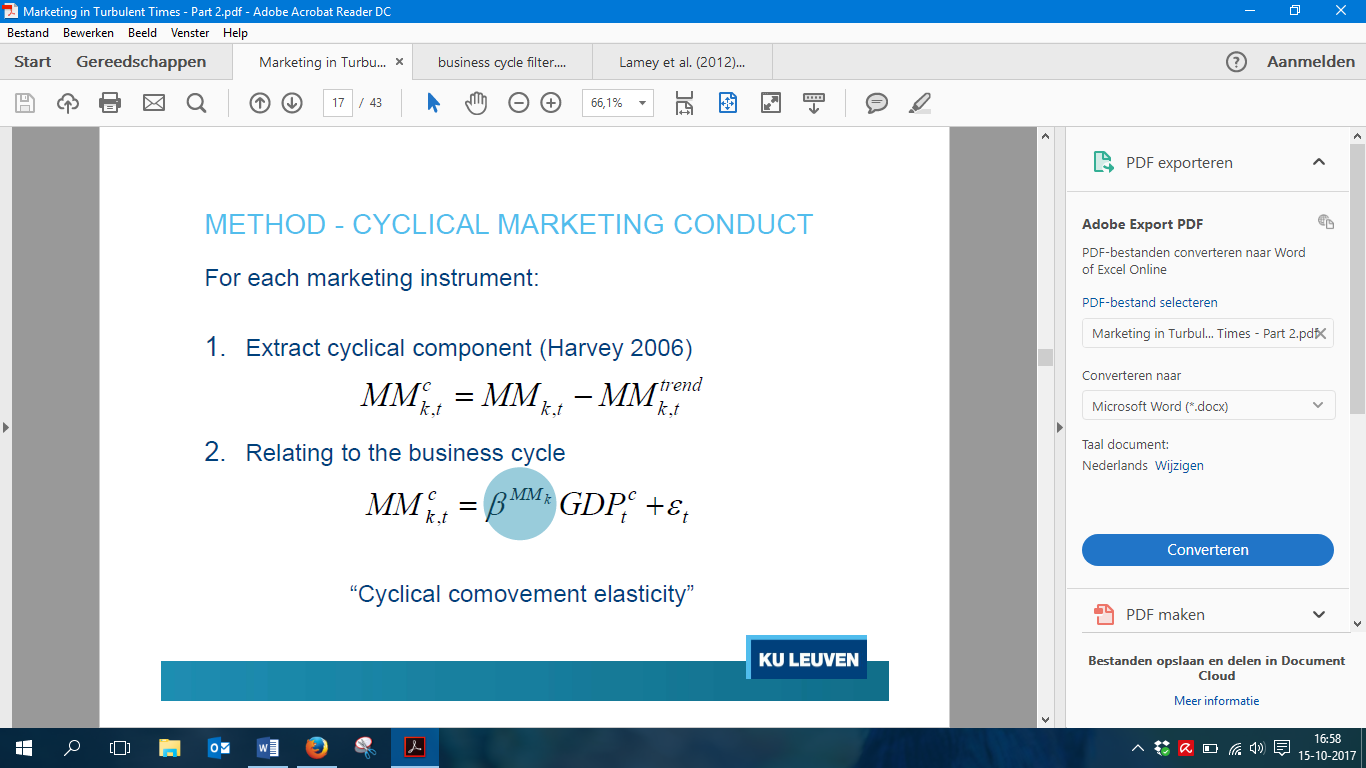 |ß| > 1= elastic (<1, less)= changes in variable are more (less) pronounced than changes in economy ß > 0: element behaves procyclically (expansion, rises & contraction decreases)
MMk,ttrend = minimize next formula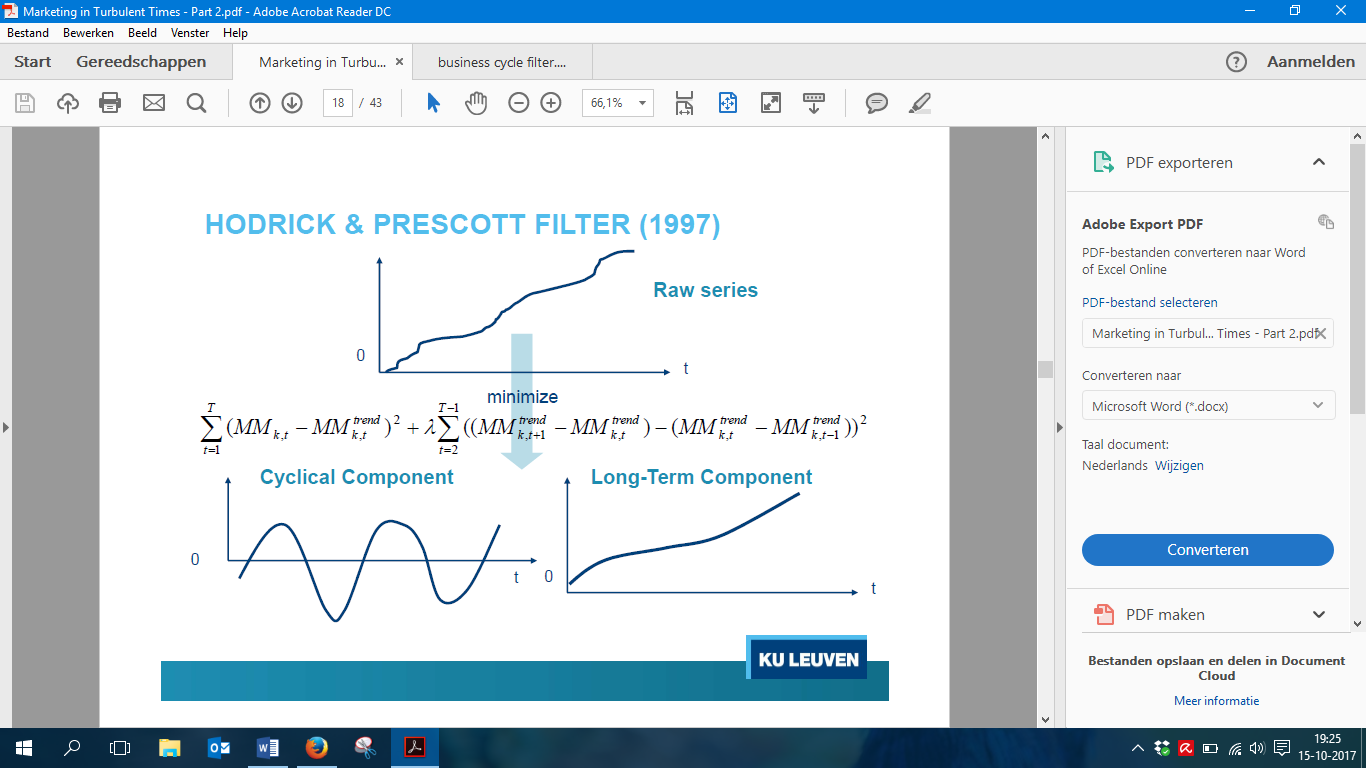 Step 2: PL success in recessions (temporary & permanent)